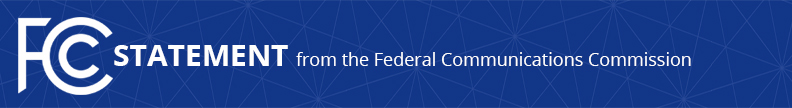 Media Contact: David Grossman, (202) 418-2100david.grossman@fcc.govFor Immediate ReleaseCOMMISSIONER CLYBURN STATEMENT 
On Establishing an Advisory Committee on Diversity and Digital Empowerment
WASHINGTON, April 24, 2017 – “I am pleased that Chairman Pai intends to establish a new federal advisory committee, known as the Advisory Committee on Diversity and Digital Empowerment.”
“While no single initiative will solve the digital and opportunities divide, I believe that the formation of this Committee is the first of many steps the FCC can take to ensure all Americans have access to robust and affordable communications services. I look forward to working with the Committee to advance these important goals.”   
  ###
Office of Commissioner Mignon Clyburn: (202) 418-2100Twitter: @MClyburnFCCwww.fcc.govThis is an unofficial announcement of Commission action.  Release of the full text of a Commission order constitutes official action.  See MCI v. FCC, 515 F.2d 385 (D.C. Cir. 1974).